Тематическая неделя «Моя семья» в подготовительной группеСемья моя – мое богатство,Любовь, защита, нежность, братство.Здесь ценят нежность и уют,Здесь никогда не предадут.Здесь вместе праздники встречают,Да и по будням не скучают.И твердо знаю я, друзья,Что в жизни главное – семья!       Семья – самое главное в жизни для каждого из нас – это близкие и родные люди! Те, кого мы любим, бережем, берем пример, желаем добра и здоровья. Только в доброй семье дети учатся любви, ответственности, заботе и уважению.      В подготовительной группе «Почемучки» прошла  тематическая неделя  «Моя семья». С детьми были проведены беседы. Дети рассказывали о своей семье, о том, как они проводят  время с мамой и папой.В рамках тематической недели «Моя семья» были проведены  различные мероприятия, в которых приняли активное участие не только дети, но и их родители. Они принесли семейные фотографии и ,сделанные своими руками, генеалогическое древо семьи, а мы вместе с детьми сделали презентацию «Моя семья». Дети с интересом и гордостью рассказывали о своих родных и близких, называли их по именам и кто кем кому приходится, играли в сюжетно-ролевые игры. Вся неделя  прошла в атмосфере творчества, интереса, познавательной активности.Без чего на белом светеВзрослым не прожить и детям?Кто поддержит вас, друзья?Ваша дружная семья !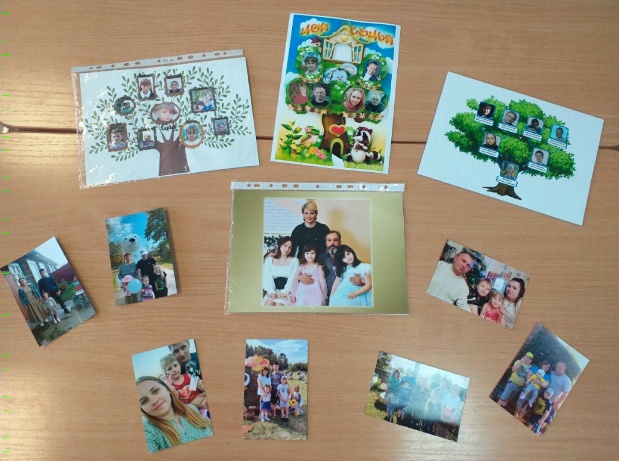 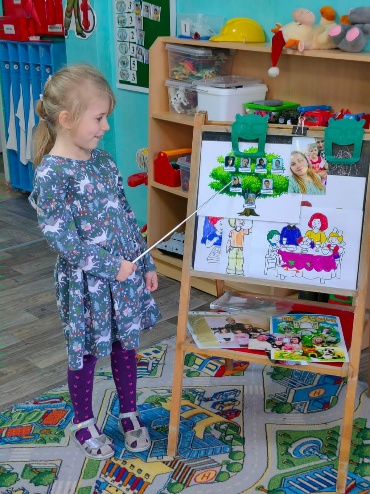 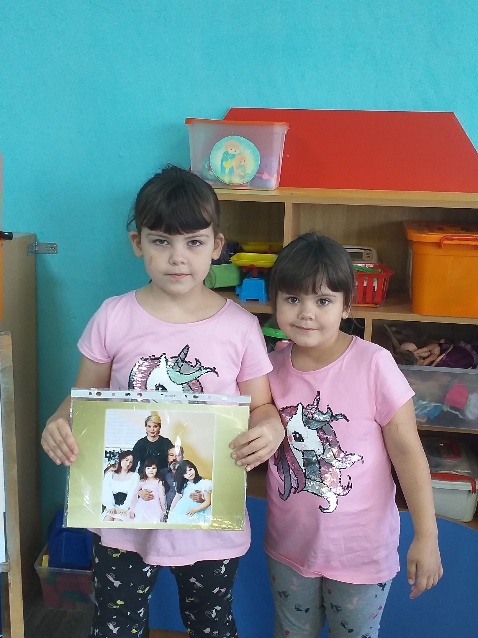 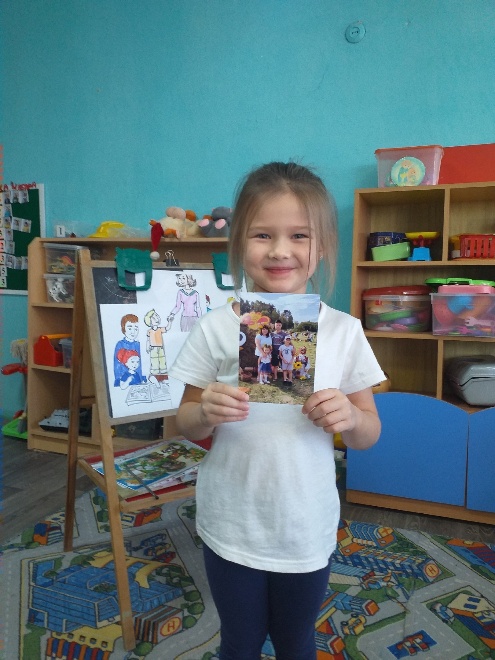 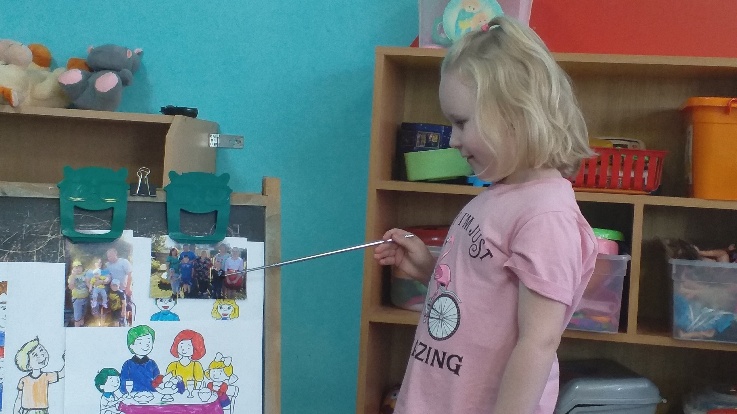 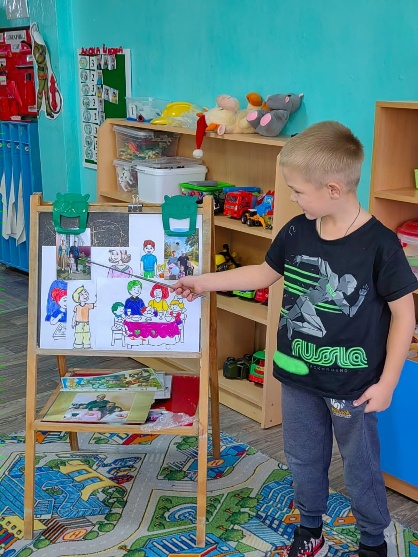 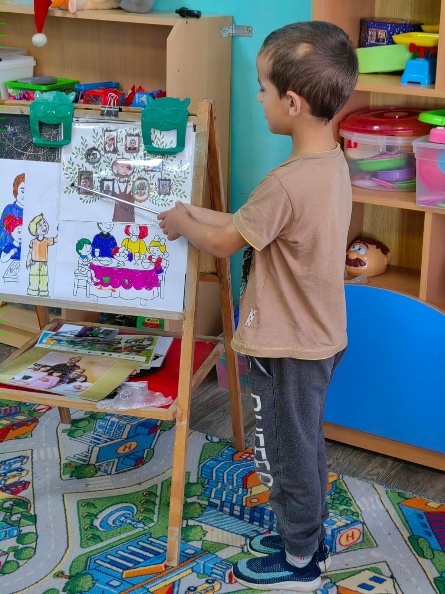 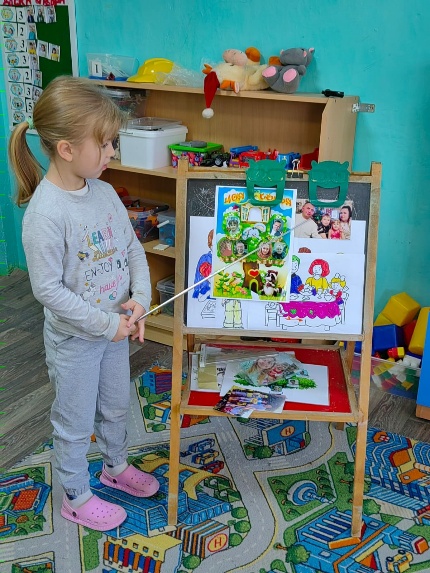 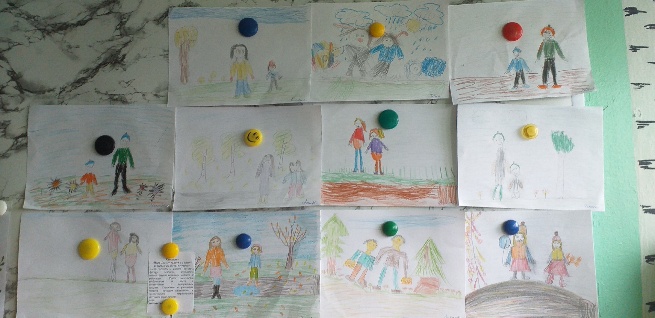 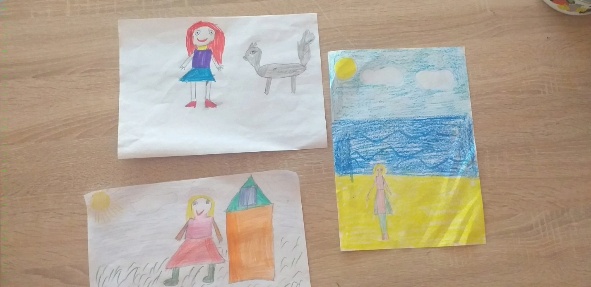 